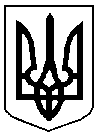 ДОБРОПІЛЬСЬКА  РАЙОННА  ДЕРЖАВНА  АДМІНІСТРАЦІЯВІДДІЛ  ОСВІТИН  А К А Звід    26.04.2018м. Добропілля                                                                                        №141-Д Про   організацію та проведеннязовнішнього незалежногооцінювання 2018 рокуНа виконання наказів Міністерства освіти і науки України від 31 липня 2017 року № 1103 «Деякі питання проведення в 2018 році зовнішнього незалежного оцінювання результатів навчання, здобутих на основі повної загальної середньої освіти», зареєстрованого в Міністерстві юстиції України                    16 серпня 2017 року за № 1014/30882, 19 вересня 2017 року № 1287 «Про затвердження Календарного плану підготовки та проведення в 2018 році зовнішнього незалежного оцінювання результатів навчання, здобутих на основі повної загальної середньої освіти», 03 лютого 2015 року № 85 «Про затвердження Порядку використання приміщень закладів освіти для проведення зовнішнього незалежного оцінювання результатів навчання, здобутих на основі повної загальної середньої освіти (зі змінами), зареєстрованого в Міністерстві юстиції України 18 лютого 2015 року за № 175/26620, наказу департаменту освіти і науки Донецької облдержадміністрації від 20.04.2018 № 173/45 «Про затвердження мережі пунктів проведення зовнішнього незалежного оцінювання 2018 року», листа Донецького регіонального центру оцінювання якості освіти від 23.04.2018 №04/01– 344/02-09, з метою забезпечення належної організації та проведення у 2018 році державної підсумкової атестації та зовнішнього незалежного оцінювання НАКАЗУЮ:        1.Керівникам закладів освіти:21.1.Проінформувати випускників закладів освіти про необхідність здійснити перевірку своєї інформаційної сторінки учасника ЗНО за номером та пін-кодом  сертифіката з сайту Українського центру оцінювання якості освіти або регіонального центру.1.2.Довести до відома учасників ЗНО, що запрошення-перепустки на пункти проведення ЗНО поштою не надсилаються, а роздруковуються самостійно. Запрошення-перепустки учасників ЗНО будуть розміщені на офіційних сторінках до 30 квітня 2018 року.1.3.Нагадати абітурієнтам, що пропуск учасників ЗНО до пункту тестування розпочинається о 10.15 та завершується о 10.50. Допуск до тестування здійснюється на підставі наступних документів:1)  оригіналу Сертифіката учасника ЗНО 2018 року;2) оригіналу паспорта або іншого документа, серія та номер якого зазначені в Сертифікаті;3)  запрошення-перепустки.1.4.Сприяти підвезенню випускників підпорядкованих закладів освіти до пунктів проведення зовнішнього незалежного оцінювання 2018 року шкільними автобусами.2.Наказ оприлюднити на сайті відділу освіти Добропільської райдержадміністрації.           3. Контроль за виконанням даного наказу залишаю за собою.Начальник  відділу освіти                                                Л.М.Гапич                                                                                               Надіслано:                                                                                               до справи – 1                                                                                               РМК – 1                       						              школи – 8Єжижанська М.З.                                         		2-87-86                                                         				